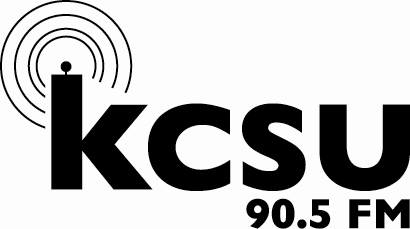 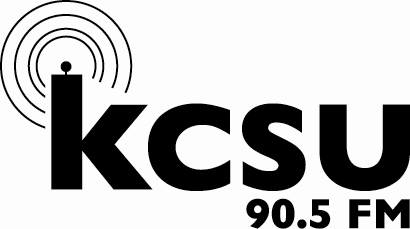 KCSU Staff ApplicationPlease fill out all the required forms and return in a PDF document to bryanateisl@gmail.com. All applications are due by Monday March 27th by 5pm. When you email in your application, include all the times you are available for an interview between March 27th and March 31st. Your completed application should include the following.One-page cover letter and Personal ResumeCompleted Application FormPosition Paper responsesStudent Media ApplicationMyers Brings Results (test found online at please print and attach the results) http://www.humanmetrics.com/cgi-win/jtypes2.asp 
A screen capture works well. Answer honestly, only you will know your responses. This can help you learn how best to communicate with the team.APPLICATIONS DUE MONDAY March 27thJOB OFFERS WILL BE MADE FRIDAY March 31st TO:		KCSU-FM Management ApplicantsFROM:		Bryan Teisl, Station Manager		Hannah Copeland, Audio and Music Student Media AdviserSUBJECT:	KCSU Student Management Team Application ProcessThank you for your interest in KCSU-FM for the 2017/18 school year! Please don’t hesitate to make an appointment with either Hannah Copeland, or I Bryan Teisl, if you have any questions about the job description or any other matter.Your application should include:One-page letter of application to:                           Bryan Teisl			   KCSU Station ManagerLory Student Center Box 13   Colorado State University   Fort Collins, CO 80523Completed application formPersonal Resume with at least two references Completed position paper Applications will be accepted until this position is filled, but in order to ensure consideration submit your completed application packet to Bryan Teisl on or before the deadline of 5:00 P.M. on Monday, March 27th. In addition to filling out an application, you will need to sign up for an interview. Include all the times you are available for an interview between March 28th and April 2nd in your application email.The Station Manager hires the student management team. The Station Manager and management team work together with KCSU’s professional advisor, Hannah Copeland.All student management team applicants must be full-time (twelve or more undergraduate hours or six or more graduate hours per semester), degree-seeking, fee-paying Colorado State students in good academic standing (2.0 GPA or higher).All student management team members are to attend training sessions as scheduled and approved by the station manager and existing KCSU staff.KCSU-FM is an equal opportunity employer Student Media ApplicationDate _____________Name _______________________________________________________________________________  Address ______________________________________________________________________________Phone Number (____) ___________________    CSU ID Number _____________________Alternative Phone Number (____) _______________   E-mail _______________________________Are you a full-time student? ________________ Year______________________________________How many credits will you be taking while you work here? ______________________________Approximate GPA __________________ Major ___________________________________________Are you on financial aid? ______ If so, what type? ______________________________________Indicate Position(s) Desired ___________________________________________________________Reason for seeking employment here________________________________________________________________________________________________________________________________________Date available for employment? _______________ Planned graduation date? ____________Additional Comments_____________________________________________________________________________________________________________________________________________________________________________________________________________________________________________Applicant’s signature______________________________________________________________All-Staff Responsibilities All paid staff at KCSU have responsibilities that all staff must adhere too. Some of these include:Hold regular office hoursHave regular correspondence with the Station Manager, and the Professional Advisor through Slack, email, and in personHave weekly meetings with the Station Manager or Professional Advisor to set goalsAttend all weekly, all-staff meetings Have regular correspondence with your community (e.g. Local director talking to the Fort Collins art community, Sports Director stalking to the CSU/Fort Collins high schools’ sports teams)Can either answer any questions about KCSU, or if not be able to direct whoever is asking to the correct personApply for works study before starting your position. If work study is unavailable, you must turn in the necessary paperwork within the first two weeks of starting workAccurately tracking your hours each weekListen to KCSU!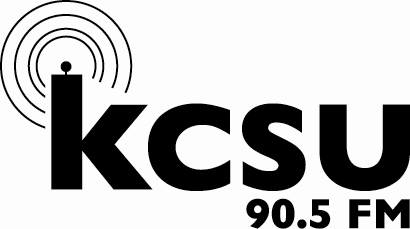 	Broadcast EngineerThe Broadcast Engineer is responsible for the technical welfare of the station.  He/she will be responsible for the complete and efficient running of the on-air components of the station, the web stream as well as additional technical aspects of the station including the webcam.  In addition to maintaining the technology of the radio station, the Broadcast Engineer will also maintain some critical server environments of Student Media as a whole. This position reports directly to the General Manager and Station Manager.  Knowledge/Skills/AbilitiesAbility to comprehend and understand the complex systems that operate the stationKnowledge of networking and basic IT systemsHave basic understanding of a technical facility including audio broadcasting/productionAbility to quickly troubleshoot, repair, maintain, and install systems that facilitate the operation of the radio stationKnowledge of audio/electrical wiringAbility to work independently and little to no direction, this a good position for people who are self-motivatedAble to innovate new ideas and improve on existing ideas that will improve the quality of the radio stationPrincipal Duties and Responsibilities:Quickly diagnose problems with audio, applications, or hardware of the radio station and provide an alternative solution if needed to maintain uptimeMaintain computers and hardware of the radio station to ensure that the station is constantly online, with as little down time as possibleRecommend and/or install new hardwareEnsure that the station automation remains scheduled Be on call 24 hours a day, seven days a week, 365 days a yearWorking closely with the General Manager and Station Manager to ensure the station continues to run properlyFixing all technical problems in a effective and efficient mannerCommunicating with the General Manager about any major changesBroadcast EngineerIn a typed paper please answer the following questions from your perspective.  Please indicate by number which question you are answering.  There is no limit on the amount of writing you may include.  Please answer the questions honestly and personally.  Include your answers with the rest of your application packet.What, in your opinion, is “college radio”? What is your vision of KCSU, and how does the broadcast engineer tie into that vision?What experience do you have that will help you in this position?How do you plan to manage the time commitment of this position? How have you previously handled a significant tech related issue in your life? If you haven’t had a significant tech issue, describe your method for diagnosing an issue.KCSU recently has been upgrading its hardware and software. How have you previously shown your ability to learn and teach others about new topics in your field?